Αρ. πρωτ.: 13587 /10-6-2020Κ.Α : 35.6672.003CPV: 16800000-3                                           ΤΙΜΟΛΟΓΙΟ ΠΡΟΣΦΟΡΑΣ     Ο Υπογεγραμμένος…………………………………………………………………      Αφού έλαβα υπόψη την υπ’ αριθμό πρωτ  13587 /10-6-2020 Μελέτη και συμφωνώ με τις τεχνικές προδιαγραφές των υλικών προσφέρω τις παρακάτω τιμές :                                                                                           Αιγάλεω………..                                                                                           Ο Προσφέρων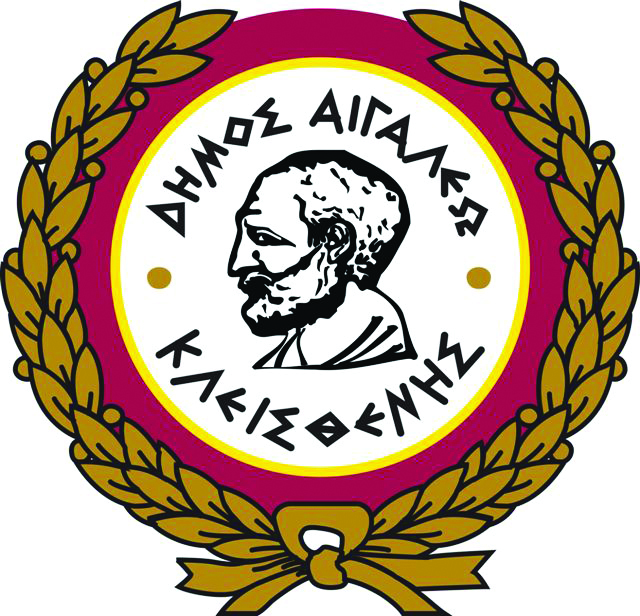 ΕΛΛΗΝΙΚΗ ΔΗΜΟΚΡΑΤΙΑ                           ΝΟΜΟΣ  ΑΤΤΙΚΗΣ		ΔΗΜΟΣ ΑΙΓΑΛΕΩ	 	Δ/ΝΣΗ  ΠΡΑΣΙΝΟΥ Προμήθεια  μερών γεωργικών  μηχανημάτων για την συντήρηση              τους. Αριθμός Μελέτης 13 / 2020Α/ΑΕΙΔΟΣ ΑΝΤΑΛΛΑΚΤΙΚΟΥΓΕΩΡΓΙΚΟ ΜΗΧΑΝΗΜΑΓΕΩΡΓΙΚΟ ΜΗΧΑΝΗΜΑΜΟΝ. ΜΕΤΡ.ΠΟΣΤΙΜΗ ΜΟΝΣΥΝΟΛΟ1Αλυσίδα 3/8.0,50/1,3mmΑλυσοπρίονο Husqvarna 335XPT, OLEO MAC 932CΑλυσοπρίονο Husqvarna 335XPT, OLEO MAC 932CTEM               ( Ρολό )82Αλυσίδα 3/8, 0,58/1,5mmAlλυσοπρίονο OLEO MAC GS 820Alλυσοπρίονο OLEO MAC GS 820TEM               ( Ρολό )83Βίδες μαχαιριώνΨαλίδια μπορντούρας  OLEO HC 260 XPΨαλίδια μπορντούρας  OLEO HC 260 XPΤΕΜ84Βίδες στήριξης αντικρασμικών ελατηρίουΑλυσοπρίονο OLEO MAC μεγάλοΑλυσοπρίονο OLEO MAC μεγάλοΤΕΜ45Γρανάζι κίνησης αλυσίδαςΑλυσοπρίονο OLEO MAC μεγάλοΑλυσοπρίονο OLEO MAC μεγάλοΤΕΜ46Γρανάζι κίνησης αλυσίδαςΤηλεσκοπικό αλυσοπρίονο HusqvarnaΤηλεσκοπικό αλυσοπρίονο HusqvarnaΤΕΜ27ΓρασαδοράκιαΑλυσοπρίοναΑλυσοπρίοναΑ5,5 mmΤΕΜ15Β9,5mmΤΕΜ158Γωνία κίνησηςΘαμνοκοπτικό HusgvarnaΘαμνοκοπτικό HusgvarnaΤΕΜ29Διακόπτης  (στοπ)Αλυσοπρίονο EFCO MT 2600Αλυσοπρίονο EFCO MT 2600ΤΕΜ210Eλατήρια καμπάναςΑλυσοπρίονο Husqvarna 334TΑλυσοπρίονο Husqvarna 334TΤΕΜ2011ΕξάτμησηΓια όλα τα γεωργικάΓια όλα τα γεωργικάTEM312ΈμβολαΓια όλα τα γεωργικάΓια όλα τα γεωργικάTEM1013Εισαγωγή ( Λαιμός, καρμπιρατέρ )Αλυσοπρίονο EFCO 2600Αλυσοπρίονο EFCO 2600ΤΕΜ414ΗλεκτρονικήΓια όλα τα γεωργικά μηχανήματαΓια όλα τα γεωργικά μηχανήματαΤΕΜ2015Ιμάντας κίνησηςΧλοοκοπτικός ειδικός ελκυστήρας John DeereΧλοοκοπτικός ειδικός ελκυστήρας John DeereΤΕΜ216Ιμάντας κίνησης τροχώνΤρακτερ STIGA ESTATE PRO 9122 HWSΤρακτερ STIGA ESTATE PRO 9122 HWSΤΕΜ217Ιμάντας κίνησης ΜαχαιριώνΤρακτερ STIGA ESTATE PRO 9122 HWSΤρακτερ STIGA ESTATE PRO 9122 HWSΤΕΜ118Καπάκι αλυσίδας κομπλέΑλυσοπρίονα EFCO MT 2600Αλυσοπρίονα EFCO MT 2600ΤΕΜ419ΚαμπάναΑλυσοπρίονα Husqvarna 334TΑλυσοπρίονα Husqvarna 334TΤΕΜ220Καπάκι φίλτρου αέραΑλυσοπρίονο OLEO MAC 932CΑλυσοπρίονο OLEO MAC 932CΤΕΜ221Καπάκι φίλτρου αέραΘαμνοκοπτικό MITSUBISHLΘαμνοκοπτικό MITSUBISHLΤΕΜ522Καρμπυρατέρ ανταλλακτικόΧλοοκοπτικές μηχανές BRIGGS STRATONΧλοοκοπτικές μηχανές BRIGGS STRATONΤΕΜ823Κεφαλή  KoρδονιούΘαμνοκοπτικά Mitsubishl TL 43-52 , CASTOR POVER 45PΘαμνοκοπτικά Mitsubishl TL 43-52 , CASTOR POVER 45PΤΕΜ124ΚεφαλήΨαλίδι τηλεσκοπικό ΟleoMAC PP270Ψαλίδι τηλεσκοπικό ΟleoMAC PP270ΤΕΜ225ΚεφαλήΨαλίδι τηλεσκοπικό Husqvarna 325HEΨαλίδι τηλεσκοπικό Husqvarna 325HEΤΕΜ426Kουτί με καπάκι φίλτρο αέροςΓια όλα τα γεωργικά μηχανήματαΓια όλα τα γεωργικά μηχανήματαTEM427ΚεφαλήΤηλεσκοπικό αλυσοπρίονο HusqvarnaΤηλεσκοπικό αλυσοπρίονο HusqvarnaΤΕΜ228Κώνους μαχαιριώνΤρακτερ STIGA ESTATE PRO 9122 HWSΤρακτερ STIGA ESTATE PRO 9122 HWSΤΕΜ429Λάμα αλυσίδας 40cmAλυσοπρίονο Husqvarna 335 XPT, ΟLEO MAC,Aλυσοπρίονο Husqvarna 335 XPT, ΟLEO MAC,ΤΕΜ230Λάμα αλυσίδας 30cmΑλυσοπρίονο EFCOΑλυσοπρίονο EFCOΤΕΜ231Λάμα αλυσίδας 35cmAλυσοπρίονο OLEO MAC 932 CAλυσοπρίονο OLEO MAC 932 CΤΕΜ232Λάμα αλυσίδας  65cmAλυσοπρίονο OLEO MAC ΜεγάλοAλυσοπρίονο OLEO MAC ΜεγάλοΤΕΜ233Λαστιχάκια για βάσεις ντεπόζιτουΘαμνοκοπτικό MITSUBISHL TL 52Θαμνοκοπτικό MITSUBISHL TL 52ΤΕΜ834ΛουρίΤρακτερ STIGA ESTATE PRO 9122 HWSΤρακτερ STIGA ESTATE PRO 9122 HWSΤΕΜ135ΜαχαίριαΤρακτερ STIGA ESTATE PRO 9122 HWSΤρακτερ STIGA ESTATE PRO 9122 HWSΤΕΜ236ΜαχαίριαΨαλίδια , StilΨαλίδια , StilΣΕΤ237ΜαχαίριαTηλεσκοπικό ψαλίδι HusqvarnaTηλεσκοπικό ψαλίδι HusqvarnaΣΕΤ838MπουζίΤρακτερ STIGA ESTATE PRO 9122 HWSΤρακτερ STIGA ESTATE PRO 9122 HWSΤΕΜ2039Μπουζί RC12YXΧλοοκοπτικές μηχανές BRIGGS STRATONΧλοοκοπτικές μηχανές BRIGGS STRATONΤΕΜ2040Μπουζί BOSHΑλυσοπρίοναΑλυσοπρίοναΤΕΜ2041Μπουζί CMR6AΤηλεσκοπικά ψαλίδια  Husqvarna, OLEO MACΤηλεσκοπικά ψαλίδια  Husqvarna, OLEO MACΤΕΜ1042Nτίζα  κίνησης μαχαιριών με τετράγωνοΤηλεσκοπικό ψαλίδι  HusqvarnaΤηλεσκοπικό ψαλίδι  HusqvarnaΤΕΜ243Ντίζα κίνησης μαχαιριών             μήκους 152cm με σπείρωμαΤηλεσκοπικό ψαλίδι  HusqvarnaΤηλεσκοπικό ψαλίδι  HusqvarnaΤΕΜ244Πλαστικό γρανάζι κίνησης τρόμπας λαδιούΑλυσοπρίονο Husqvarna 334TΑλυσοπρίονο Husqvarna 334TΤΕΜ1045Προφίλτρο αέροςΧλοοκοπτικές μηχανές BRIGGS STRATONΧλοοκοπτικές μηχανές BRIGGS STRATONΤΕΜ646Ρεγουλατόρος για   τροχούςΧλοοκοπτικές μηχανές  Οleo MacΧλοοκοπτικές μηχανές  Οleo MacΤΕΜ247ΡουλεμάνΓια όλα τα γεωργικά μηχανήματαΓια όλα τα γεωργικά μηχανήματαΓια όλα τα γεωργικά μηχανήματα2048ΣτρόφαλοςΧλοοκοπτική μηχανή HusgvarnaΤΕΜΤΕΜ449Σύνδεσμος αλυσίδαςΑυλακωτήρας GARBIN TZ6,5ΤΕΜΤΕΜ250Σφύνες Βολάν ( φτερό )Χλοοκοπτικές μηχανέςΤΕΜΤΕΜ751Σωληνάκι βενζίνη για αλυσοπρίοναΑλυσοπρίοναΤΕΜΤΕΜ1052Tάπες λαδιούΑλυσοπρίονο EFCOΤΕΜΤΕΜ253Τάπες βενζίνηςΓια όλα τα Γεωργικά ΜηχανήματαΤΕΜΤΕΜ1554Ταινία φρένουΑλυσοπρίονο OLEO MAC932CΤΕΜΤΕΜ255ΤσιμούχεςΓια όλα τα γεωρργικά μηχανήματαΓια όλα τα γεωρργικά μηχανήματαΓια όλα τα γεωρργικά μηχανήματα1056Tροχοί εμπρόςXλοοκοπτικές μηχανέςΤΕΜΤΕΜ857Τροχοί πίσωΧλοοκοπτικές μηχανέςΤΕΜΤΕΜ858Φίλτρο αέροςΓεωργικά Μηχανήματα ( αλυσοπρίονα,, μεσινέζες,, χλοοκοπτικές μηχανές, χλοοκοπτικό τρακτέρ )ΤΕΜΤΕΜ4059Φίλτρο λαδιούΤρακτερ STIGA ESTATE PRO 9122 HWSΤΕΜΤΕΜ1060Φίλτρα βενζίνηςAλυσοπρίοναΤΕΜΤΕΜ2061Φλάντζες καπακιού κυλίνδρουχλοοκοπτικές μηχανέςΤΕΜΤΕΜ1562Φλάντζες καπακιού βαλβίδωνχλοοκοπτικές μηχανέςΤΕΜΤΕΜ2063ΧειρολαβήΑλυσοπρίοναΤΕΜΤΕΜ1064ΧειρόμιζαΜεσινέζα CASTOR ROVER 45PΤΕΜΤΕΜ465ΧειρόμιζαΑλυσοπρίονο OLEO MAC μεγάλοΤΕΜΤΕΜ466ΧιτόνιαΓια όλα τα γεωργικά μηχανήματαTEMTEM10ΣΥΝΟΛΟΦ.Π.Α 24%ΣΥΝΟΛΟ ΠΡΟΣΦΟΡΑΣΣΥΝΟΛΟ ΠΡΟΣΦΟΡΑΣ